Książka – mój przyjaciel cz.1 (11.05)Witam Was serdecznie w tygodniu, w którym porozmawiamy sobie o książkach. Może macie jakąś ulubioną? Poproście kogoś dorosłego o przeczytanie bajki, wiersza a może baśni… 
Następnie proponuję wykonanie, dowolną techniką, ilustracji do wybranego tekstu np. 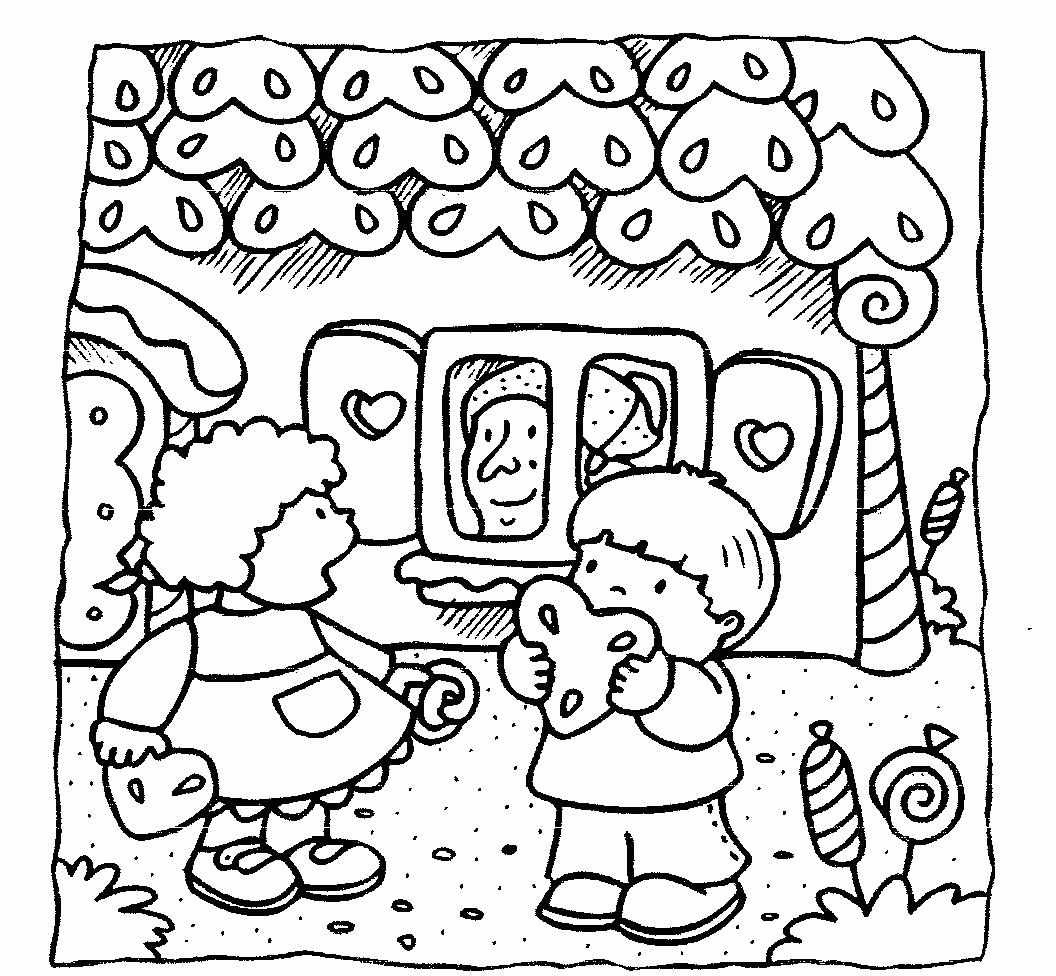 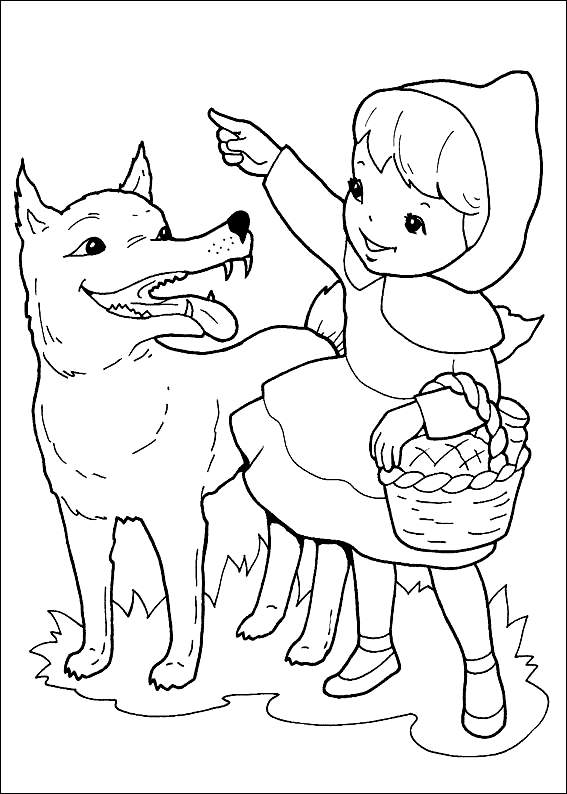 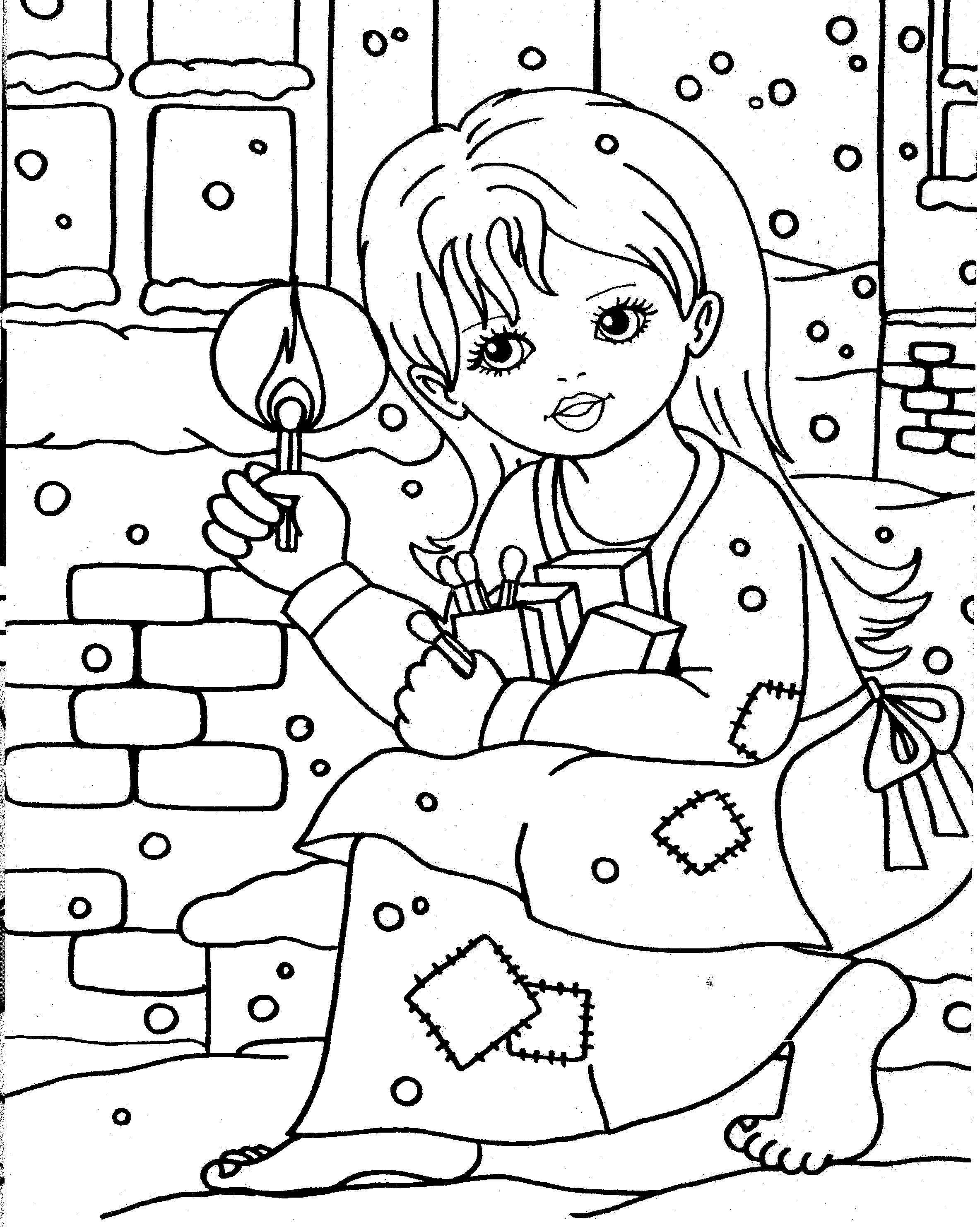 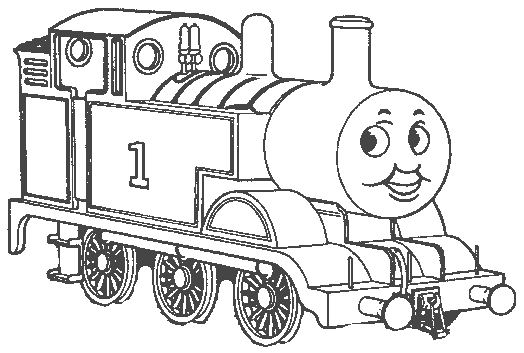 Więcej kolorowanek znajdziecie m.in. na stronie:https://miastodzieci.pl/tag/basnie/A teraz proponuję zagadki!Zgadując odpowiedzi na rymowane wierszyki dowiecie się wielu szczegółów na temat bohaterów ulubionych bajek. Sprawdźcie!Rogi ma na głowie, słynie z pięknej brody.Mieszka w Pacanowie. W bajce ma przygody.Jest rzadkim zwierzęciem, podobnym do Burka.W bajce Czerwonego pożarł nam Kapturka.Z bajek jest nam znana. Choć żyje w ciemności,pozostaje dla nas symbolem mądrości.Maleńki człowieczek z wielu baśni i bajeczek.Z jakiej jesteśmy bajki? To my - braciszek i siostrzyczka.Znaleźliśmy w lesie śliczną chatkę. Całą ze słodkiego pierniczka.Jaka to postać znana z wielu bajek,co często na latającej miotle w podróż się udaje?Kochany przez wszystkich miś. Jego przyjaciel to Krzyś.Czerwony serdaczek i wesoła mina. Od baryłki miodu każdy dzień zaczyna.Z drewna wystrugany, chłopiec z bajki znany.Kiedy kłamał w głos, szybko rósł mu nosKiedy siedzisz w domu sama, chętnie czyta ci je mama.O królewnie, o szewczyku i o strasznym rozbójniku.Ciąg dalszy przygód z książką już niedługo. Pozdrawiam Monika Kozek2. Książka – mój przyjacielWitajcie moi drodzy. Na pewno każdy z Was ma jakąś ulubioną książkę. Czy zastanawialiście się kiedykolwiek jak powstaje książka? Obejrzyjcie teraz krótki film.Jak powstaje książka ?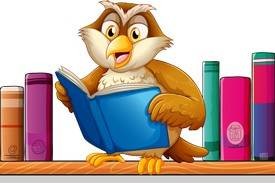 Czasami zdarza się, że dzieci nie szanują książek. Proszę zapoznajcie się z zasadami korzystania z książek i obejrzyjcie krótki film:https://www.youtube.com/watch?v=BehV1UbZXaE – 
Zasady korzystania z książekZapamiętajcie czego nie lubią książki  Książka brudasów nie lubi.
Może taki niechluj ją zgubi.
Może ubrudzi lub zawieruszy,
albo zrobi jej "ośle uszy",może też wyrwie karteczkę
i zawinie w nią tłustą bułeczkę.
Książka straci wtenczas urok cały
i dzieciaki nie będą po nią sięgały.To wtedy książka swój żywot na półce spędzi,
zjedzą ją mole lub nią pokręci.
Wyrzucą ją na makulaturę
i w końcu przerobią na tekturę.
Książka nie lubi, gdy się ją gniecie,
być traktowana jak jakieś śmiecie.
Nie lubi rogów na swej okładce
a także plamek na każdej kartce.Na koniec kilka zabaw ruchowych.Drodzy rodzice, proszę pomóc swoim dzieciom w przeprowadzeniu zabaw i dostosowaniu  ich do  możliwości ruchowych dzieci.Bieg do biblioteki – zabawa bieżna.Dzieci poruszają się truchtem po mieszkaniu. W pewnym momencie rodzic wyznacza miejsce biblioteki, mówiąc: Biblioteka jest pod oknem; Biblioteka jest przy drzwiach; Biblioteka jest przy biurku, a dzieci podbiegają do wyznaczonego miejsca.Omiń książkę – zabawa ruchowa z elementem czworakowania.Rodzic rozkłada książki na dywanie. Dzieci czworakują w taki sposób, aby je ominąć.Jak najbliżej książki – zabawa rzutna.Dzieci stoją na linii mety, którą wyznaczył rodzic. Dziecko ma woreczek, który należy rzucić jak najbliżej książki położonej na dywanie.Życzę miłej zabawy. B. Kucharski 3. Witam Was w tygodniu poświęconym książkom i czytelnictwu. Dziś proponuję zabawę w zgadywanie : jaka to książka.Powiedz jakich książek dotyczą te zdania :-Każda królewna, a tym bardziej ona, uważać powinna na wrzeciona.-Chociaż kłopoty z wilkiem miała, wyszła z opresji zdrowa i cała.-Kto za siedmioma górami i za siedmioma lasami, mieszkał w maleńkiej chatce z siedmioma krasnoludkami?-Gdy się urodziło szare, brzydkie było. W pięknego łabędzia później się zmieniło.-Gdy potarł lampę zakurzoną, od razu miał rzecz wymarzoną.-Był bajkowym pajacykiem, co miał ludzki głos, lecz gdy głosem tym nakłamał rósł mu nos.Dokończ zdania :Żeby kózka nie skakała...............Był sobie słoń, wielki jak słoń, zwał się...............................A w trzecim siedzą same grubasy, siedzą i jedzą.................Pan kotek był chory i..........................Nad rzeczką opodal krzaczka..............Entliczek-pentliczek.....................Abecadło.......................Pewna żaba była....................Zasadził dziadek rzepkę....................Czy to poprawne tytuły? Zastanów się i spróbuj je poprawić :Pies w butachDziewczynka z malinamiCzerwony fartuszekBrzydkie małpiątkoKrólewna ŚmieszkaJaś i MarysiaZiewająca KrólewnaO krasnoludkach i sierotce KrysiO wilku i dwóch koźlątkachBrawo! Przypomnieliśmy sobie dzisiaj o wielu znanych i lubianych bajkach. Wybierz swoją ulubioną i własnymi słowami nam ją opowiedz. DziękujęZAKŁADKA DO KSIĄŻKI – to moja kolejna propozycja dla wasWERSJA I  (zakładka składana jak origami)Przygotuj:kartkę kolorowego papieru uciętą do wymiarów 15 cm x 15 cm.Instrukcja składania:      1. Kartkę złóż na pół wzdłuż przekątnej, aby otrzymać kształt trójkąta.Ramiona trójkąta złóż do środka, a następnie odegnij je z powrotem tak, aby w odpowiednich miejscach powstały zagięcia.Złap za wierzchnią warstwę papieru i zagnij górną część trójkąta w dół, do podstawy.Boki trójkąta zegnij do środka (tak jak w punkcie 2), a następnie włóż je do środka, zaginając je w połowie (wzdłuż linii powstałej w punkcie 3)WERSJA II (zakładka klejona)Przygotuj:kolorowy papier, ołówek, nożyczki i klej.Instrukcja wykonania:Ołówkiem narysuj na kartce trójkąt o bokach równych 5 cm.Na każdym z trzech jego boków narysuj identyczny trójkąt.Wytnij powstały kształt.Złóż trójkąty tak by zachodziły na ten, od którego zaczynałeś rysowanie.Trójkąt, który jest „na górze” posmaruj od wewnątrz klejem i złącz z tym, który jest pod nim.Pozostałych trójkątów nie zaklejaj. Mają one tworzyć kieszonkę, którą wsuniemy na stronę książki.Przygotowała Anna Barszcz4. Moja propozycja:Wykonanie rysunku przedstawiającego ulubionego bohatera książkowego.Przykłady w linku.https://miastodzieci.pl/kolorowanki/pinokio-w-calej-okazalosci/Łukasz Rydarowicz5.Ja proponuję słuchowisko oraz wykonanie zakładki do książki:https://youtu.be/q73sm1PuRVE -audiobook “Dzieci z ulicy Awanturników”https://youtu.be/K5aXod4jUHQ - zakładka do książki – lisPozdrawiam Janina Kopera